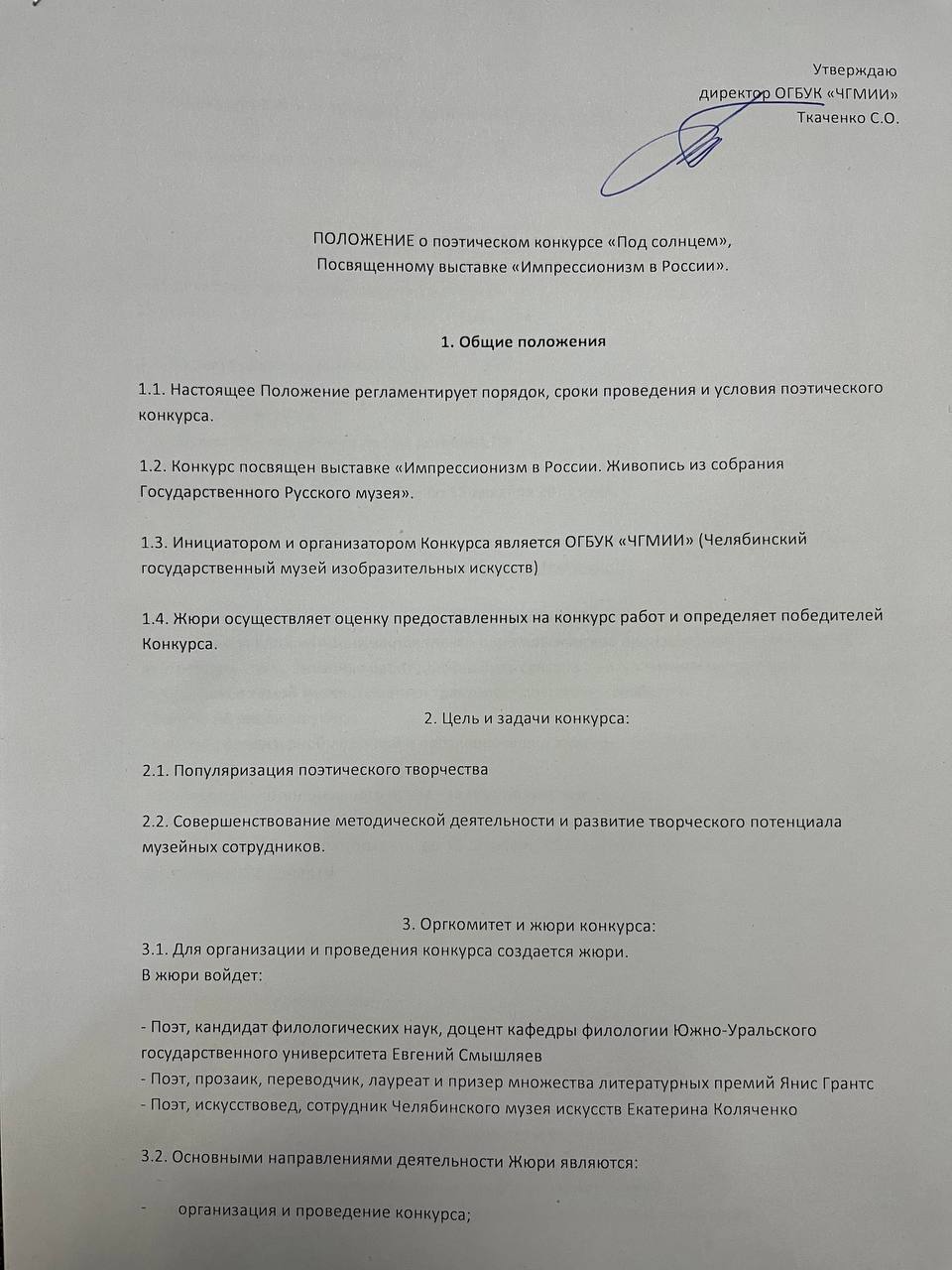 3. Оргкомитет и жюри конкурса:3.1. Для организации и проведения конкурса совдается жюри.B жюри войдет:- Кандидат филологических наук, доцент кафедры филологии Южно-Уральского государственного университета Евгений Смышляев- Поэт, прозаик, переводчик, лауреат и призер множества литературных премий Янис Грантс - Искусствовед, сотрудник Челябинского музея искусств Екатерина Коляченко3.2. Основными направлениями деятельности Жюри являются:-        организация и проведение конкурса;-        формирование состава жюри;-        подведение итогов конкурса и выявление победителей;-        рассылка наградных материалов.4. Сроки и условия проведения конкурса:1-15 декабря – прием произведений и заявок25 декабря – объявление победителей и призеров 4.1. В конкурсе могут принять участие:-    люди, старше 16 лет-  допускаются участники из любых регионов РФ 4.2. Конкурс проводится с 1 декабря по 15 декабря 2023 года.4.3. Для участия в конкурсе необходимо выслать заявку и ОДНО  поэтическое  ДО 50 СТРОК произведение на почту организатора kolyachenkokate@mail.ru Условия конкурса: - От одного участника принимается только одно поэтическое произведение не длиннее 50 поэтических строк. Тематика работ должна быть связана с визуальными искусствами, в частности с живописью и темой музея. Тематики трактуются достаточно свободно. - Работы НЕ рецензируются.- Работы с нецензурной лексикой и противоречащие законодательству РФ к конкурсу не допускаются.  -Отправление потенциального приза - за счет получателя. 4.4. Работы необходимо отправить  до 15 декабря 2023 года на электронный адрес kolyachenkokate@mail.ru 5.1. Жюри оценивает:•          соответствие тематике;•          качество исполнения текстов;•          оригинальность и новизну. 6. Оргкомитет имеет право:‒      отмечать дополнительными дипломами отличившиеся работы. -  отклонять работы, не соответствующие тематикам и требованиям конкурса Решение жюри окончательно и обжалованию не подлежит.Итоги будут подведены и опубликованы 20  декабря 2023 г. в группе музея ВК https://vk.com/chelmusart и на сайте музея в разделе «Новости» https://chelmusart.ru/news 7. Награждение:Участники, занявшие первое и второе место, будут награждены подарочными боксами с сувенирами от музея и творческими подарками от магазина «Почерк». Также, избранные участники будут отмечены грамотами.  В случае проживания победителей в других городах – посылка отправляется за счет получателя. 